APSTIPRINĀTSValsts kases 2016. gada 17. jūnijaiepirkuma komisijas sēdē,protokols Nr. 2UzaicinājumsRīgāUzaicinājums iesniegt piedāvājumuIepirkuma priekšmetsBiroja mēbeļu izgatavošana, piegāde un montāža.(CPV kods – 39130000-2 ” Biroja mēbeles”).Pasūtītājs un iepirkuma identifikācijas numurs:Pasūtītājs un rekvizīti:Valsts kaseSmilšu ielā 1Reģ. Nr. 90000597275Tālruņa Nr. 67094222Faksa Nr. 67094220kase@kase.gov.lv;Iepirkuma identifikācijas numurs: VK/2016/06.Iepirkuma metodePubliskais iepirkums saskaņā ar Publisko iepirkumu likuma (turpmāk – PIL)  8.2 pantu.Piedāvājumu iesniegšanas laiks un vietaPiedāvājumi jāiesniedz līdz 2016. gada 18. jūlijam plkst. 14.00 Valsts kases Birojā A308.kab., Smilšu ielā 1, Rīgā, LV-1919 vai pa pastu; kontaktpersona – Valsts kases Infrastruktūras apsaimniekošanas departamenta direktora vietniece A. Ozola, tālrunis 67094285, mob.tālrunis 29459675, e-pasta adrese: anita.ozola@kase.gov.lvPiedāvājumu, kas iesniegts vai piegādāts pēc uzaicinājuma 4.1.apakšpunktā norādītā termiņa, neatvērtu nosūta atpakaļ tā iesniedzējam.Piedāvājumu noformēšanaPiedāvājums jāiesniedz aizlīmētā aploksnē. Piedāvājumam jābūt latviešu valodā un jāsastāv no viena piedāvājuma oriģināla.Uz aploksnes jābūt norādei:piedāvājums iepirkuma procedūrai „Biroja mēbeļu izgatavošana, piegāde un montāža”identifikācijas Nr. VK/2016/06;pretendenta nosaukums, juridiskā adrese, tālruņa un faksa numurs;neatvērt līdz 2016. gada 18. jūlijam plkst.14:00.Piedāvājuma oriģināleksemplāru noformē un iesniedz kā vienu sējumu ar uzrakstu „ORIĢINĀLS”. Sējumam pievieno satura rādītāju, visas lapas sanumurē un cauršauj ar diegu vai caurauklo ar auklu, kuras galus sasien mezglā, mezglu pielīmējot sējuma pēdējai lapai ar papīra uzlīmi. Uz papīra uzlīmes raksta apliecinājuma tekstu, norādot: sējumā sanumurēto un cauršūto (cauraukloto) lapu skaits, norādīts ar cipariem un vārdiem. Apliecinājuma tekstu ar parakstu apliecina persona, kura cauršuva (cauraukloja) sējumu, parakstā iekļaujot personas parakstu, tā atšifrējumu un ziņas, kas ļauj nepārprotami identificēt šo personu. Kā arī norāda apliecinājuma izdarīšanas datumu.Pretendents samaksā visus izdevumus, kas saistīti ar piedāvājuma sagatavošanu un iesniegšanu pasūtītājam.Piedāvājuma derīguma termiņšPretendenta iesniegtā piedāvājuma derīguma termiņš ir līdz iepirkuma līguma noslēgšanai, bet ne mazāks kā 60 (sešdesmit) dienas, skaitot no iepirkuma procedūrā noteiktās piedāvājumu iesniegšanas dienas.Nosacījumi pretendentu dalībai iepirkuma procedūrā:Iepirkuma procedūras piedāvājumam jābūt par visu iepirkuma priekšmeta apjomu.Iepirkumā var piedalīties jebkura persona vai personu apvienība, kura atbilst uzaicinājumā izvirzītajām prasībām.Pretendentu atlases prasības, iesniedzamie pretendentu atlases dokumenti un pārbaudāmās ziņas:Pretendentu atlases prasības:Pasūtītājs izslēdz pretendentu no turpmākās dalības iepirkuma procedūrā, kā arī neizskata pretendenta piedāvājumu, ja:Pasludināts pretendenta maksātnespējas process (izņemot gadījumu, kad maksātnespējas procesā tiek piemērota sanācija vai cits līdzīga veida pasākumu kopums, kas vērsts uz parādnieka iespējamā bankrota novēršanu un maksātspējas atjaunošanu), apturēta vai pārtraukta tā saimnieciskā darbība, uzsākta tiesvedība par tā bankrotu vai tas tiek likvidēts;ievērojot Valsts ieņēmumu dienesta publiskās nodokļu parādnieku datubāzes pēdējās datu aktualizācijas datumu, ir konstatēts, ka pretendentam dienā, kad paziņojums par plānoto līgumu publicēts Iepirkumu uzraudzības biroja mājaslapā, vai arī dienā, kad pieņemts lēmums par iespējamu līguma slēgšanas tiesību piešķiršanu, Latvijā vai valstī, kurā tas reģistrēts vai kurā atrodas tā pastāvīgā dzīvesvieta, ir nodokļu parādi, tajā skaitā valsts sociālās apdrošināšanas obligāto iemaksu parādi, kas kopsummā kādā no valstīm pārsniedz 150 EUR;uz pretendenta norādīto personu, uz kuras iespējām pretendents balstās, lai apliecinātu, ka tā kvalifikācija atbilst paziņojumā par plānoto līgumu vai iepirkuma dokumentos noteiktajām prasībām, kā arī uz personālsabiedrības biedru, ja pretendents ir personālsabiedrība, ir attiecināmi Publisko iepirkumu likuma (turpmāk – PIL) 8.2 panta piektās daļas 1. un 2.punktā (uzaicinājuma 8.1.1.1. un 8.1.1.2.apakšpunkts) minētie nosacījumi.Pretendentam jābūt pieredzei līdzīga apjoma (pēc cenas) biroja mēbeļu izgatavošanā iepriekšējo triju gadu laikā.Iesniedzamie pretendentu atlases dokumenti:Pretendenta pieteikums iepirkuma procedūrai (uzaicinājuma 2.pielikums). Pieteikumu paraksta pretendenta vadītājs vai vadītāja pilnvarota persona (jānorāda pilns vārds, uzvārds un amats). Pieteikumā norāda pretendenta nosaukumu un rekvizītus, kā arī apliecina, ka:iepirkuma procedūras uzaicinājuma nosacījumi ir skaidri un saprotami, pretendents tiem piekrīt un nodrošina to izpildi;parakstot iepirkuma līgumu, piegādātājs piekrīt iepirkuma līguma publicēšanai pasūtītāja mājaslapā saskaņā ar PIL 8.2 panta trīspadsmito daļu.Pretendenta iepriekšējo 3 (triju) gadu laikā realizēto līdzīga apjoma (pēc cenas) biroja mēbeļu izgatavošanas un montāžas projektu saraksts (uzaicinājuma 4. pielikums).Ja Pretendents paredzējis piesaistīt apakšuzņēmējus, par katru apakšuzņēmēju jāiesniedz apakšuzņēmēja paraksttiesīgas amatpersonas parakstīts apliecinājums par to, ka apakšuzņēmējs piekrīt sadarbībai projekta realizācijā.Pārbaudāmās ziņas:Lai pārbaudītu, vai pretendents nav izslēdzams no dalības iepirkumā PIL 8.2 panta piektās daļas 1., 2. vai 3.punktā (uzaicinājuma 8.1.1.1., 8.1.1.2. vai 8.1.1.3.apakšpunkts) minēto apstākļu dēļ, iepirkuma komisija:attiecībā uz Latvijā reģistrētu vai pastāvīgi dzīvojošu pretendentu un PIL 8.2 panta piektās daļas 3.punktā minēto personu, izmantojot Ministru kabineta noteikto informācijas sistēmu, Ministru kabineta noteiktajā kārtībā iegūst informāciju:par PIL 8.2 panta piektās daļas 1.punktā minētajiem faktiem — no Uzņēmumu reģistra;par PIL 8.2 panta piektās daļas 2.punktā minēto faktu — no Valsts ieņēmumu dienesta. Iepirkuma komisija attiecīgo informāciju no Valsts ieņēmumu dienesta ir tiesīga saņemt, neprasot pretendenta un PIL 8.2 panta piektās daļas 3.punktā minētās personas piekrišanu;attiecībā uz ārvalstī reģistrētu vai pastāvīgi dzīvojošu pretendentu un PIL 8.2 panta piektās daļas 3.punktā minēto personu pieprasa, lai pretendents iesniedz attiecīgās kompetentās institūcijas izziņu (izsniegtu ne agrāk kā vienu mēnesi pirms iesniegšanas dienas), kas apliecina, ka uz to un PIL 8.2 panta piektās daļas 3.punktā minēto personu neattiecas PIL 8.2 panta piektajā daļā noteiktie gadījumi. Termiņu izziņas iesniegšanai iepirkuma komisija nosaka ne īsāku par 10 darbdienām pēc pieprasījuma izsniegšanas vai nosūtīšanas dienas. Ja attiecīgais pretendents noteiktajā termiņā neiesniedz minēto izziņu, iepirkuma komisija to izslēdz no dalības iepirkumā.atkarībā no atbilstoši PIL 8.2 panta septītās daļas 1.punkta „b” apakšpunktam (uzaicinājuma 8.3.1.1.2.apakšpunkts) veiktās pārbaudes rezultātiem iepirkuma komisija:neizslēdz pretendentu no dalības iepirkumā, ja konstatē, ka saskaņā ar Ministru kabineta noteiktajā informācijas sistēmā esošo informāciju pretendentam un PIL 8.2 panta piektās daļas 3.punktā minētajai personai nav nodokļu parādu, tajā skaitā valsts sociālās apdrošināšanas obligāto iemaksu parādu, kas kopsummā pārsniedz 150 EUR;informē pretendentu par to, ka saskaņā ar Valsts ieņēmumu dienesta publiskajā nodokļu parādnieku datubāzē pēdējās datu aktualizācijas datumā ievietoto informāciju ir konstatēts, ka tam vai PIL 8.2 panta piektās daļas 3.punktā minētajai personai dienā, kad paziņojums par plānoto līgumu publicēts Iepirkumu uzraudzības biroja mājaslapā, vai arī dienā, kad pieņemts lēmums par iespējamu līguma slēgšanas tiesību piešķiršanu, ir nodokļu parādi, tajā skaitā valsts sociālās apdrošināšanas obligāto iemaksu parādi, kas kopsummā pārsniedz 150 EUR, un nosaka termiņu — 10 dienas pēc informācijas izsniegšanas vai nosūtīšanas dienas — apliecinājuma iesniegšanai. Pretendents, lai apliecinātu, ka tam un PIL 8.2 panta piektās daļas 3.punktā minētajai personai nebija nodokļu parādu, tajā skaitā valsts sociālās apdrošināšanas obligāto iemaksu parādu, kas kopsummā pārsniedz 150 EUR, iesniedz attiecīgās personas vai tās pārstāvja apliecinātu izdruku (izziņu) no Valsts ieņēmumu dienesta elektroniskās deklarēšanas sistēmas par to, ka attiecīgajai personai nebija nodokļu parādu, tajā skaitā valsts sociālās apdrošināšanas iemaksu parādu, kas kopsummā pārsniedz 150 EUR. Ja noteiktajā termiņā minētais apliecinājums nav iesniegts, iepirkuma komisija pretendentu izslēdz no dalības iepirkumā.Tehniskais piedāvājumsPretendentam piedāvājums ir jāsagatavo atbilstoši konstruktora izstrādātajai tehniskajai specifikācijai, mēbeļu skicēm un telpu plānojumam. Mēbeļu materiāls izvēlēts, ievērojot esošo mēbeļu stilu (uzaicinājuma 1. pielikums).Garantijas laiks izgatavotajām mēbelēm - 3 gadi.Mēbeļu montāžas un demontāžas darbi jāveic Smilšu ielā 1, Rīgā, darba dienas laikā, kā arī  pēc plkst. 17.00 vai brīvdienās, savstarpēji vienojoties par izpildes laiku.Pretendentam jānodrošina esošo mēbeļu demontāža un utilizācija norādītajos Valsts kases darba kabinetos: A203; A511 ( 8 gab. dokumentu skapji, 8 gab. konfigurēti darba galdi; 8 gab. atvilkņu bloki). Mēbeļu utilizācijai jāsagatavo abpusēji parakstīts pieņemšanas – nodošanas akts. Tehniskajā piedāvājumā jāiesniedz un jānorāda:    piedāvāto mēbeļu materiāls, apdares materiāls, furnitūras apraksts, darbu izpildes termiņš, mēbeļu montāžas darba laiks, mēbeļu garantijas apliecinājums, apliecinājums, ka mēbeļu materiāls, metāla detaļu virsmu pārklājumi nesatur bīstamās vielas, kuras ir kancerogēnas, reproduktīvās sistēmas bojātājas, mutagēnas, toksiskas, alerģiskas ieelpojot vai bīstamas videi,  esošo mēbeļu utilizācijas darbu apstiprinājums.Finanšu piedāvājumsPiedāvājumam jābūt izteiktam euro bez PVN atbilstoši Finanšu piedāvājuma veidlapai (uzaicinājuma 3.pielikums)Finanšu piedāvājuma cenās (bez PVN) jāiekļauj visas izmaksas, kas saistītas ar pakalpojuma izpildi, nodokļiem, dokumentu sagatavošanu, transporta, utilizācijas, personāla izmaksām un citām pretendenta izmaksām, kas saistītas ar iepirkuma izpildi.Ja kāda no izmaksu pozīcijām nav iekļauta cenā vai tiek piedāvāta papildus, tam jābūt skaidri un nepārprotami norādītam finanšu piedāvājumāIepirkuma līguma izpildes laiks:Līguma izpildes laiks: 1 (viens) mēnesis no līguma noslēgšanas dienas.Samaksas nosacījumiPasūtītājs līguma summas samaksu veic ar pārskaitījumu uz pretendenta Preču pavadzīmē norādīto bankas kontu 15 (piecpadsmit) kalendāro dienu laikā pēc mēbeļu montāžas un Preču pavadzīmes saņemšanas. Līguma izpildes laikā avansa maksājums nav paredzēts.Piedāvājumu vērtēšana un lēmuma pieņemšana13.1. Pretendentu novērtēšanā un salīdzināšanā iepirkuma komisija izskata piedāvājuma atbilstību iepirkuma procedūras uzaicinājumā norādītajām prasībām.13.2. Piedāvājumus, kas neatbilst iepirkuma procedūras uzaicinājuma prasībām, iepirkuma komisija noraida kā neatbilstošu un tālāk neizskata.13.3. Iepirkuma komisija izvēlas piedāvājumu ar viszemāko cenu, kas atbilst uzaicinājumā norādītajām prasībām.13.4. Iepirkuma komisija informē visus pretendentus par iepirkumā izraudzīto pretendentu vai pretendentiem triju (3) darbdienu laikā pēc lēmuma pieņemšanas, kā arī lēmumu ievieto mājaslapā internetā: www.kase.gov.lv sadaļā „Publiskie iepirkumi”.13.5. Ne vēlāk kā dienā, kad stājas spēkā attiecīgi iepirkuma līgums vai tā grozījumi, pasūtītājs savā mājaslapā internetā ievieto attiecīgi iepirkuma līguma vai tā grozījumu tekstu, atbilstoši normatīvajos aktos noteiktajai kārtībai, ievērojot komercnoslēpuma aizsardzības prasības. Iepirkuma līguma un tā grozījumu teksts ir pieejams pasūtītāja mājaslapā internetā vismaz visā iepirkuma līguma darbības laikā, bet ne mazāk kā 36 mēnešus pēc līguma spēkā stāšanās dienas.1.pielikumsiepirkuma procedūras uzaicinājumam“Biroja mēbeļu izgatavošana, piegāde un montāža”iepirkuma identifikācijas Nr. VK/2016/06Tehniskā specifikācijaAr šo apstiprinu un garantēju sniegto ziņu patiesumu.2.pielikumsiepirkuma procedūras uzaicinājumam“Biroja mēbeļu izgatavošana, piegāde un montāža”iepirkuma identifikācijas Nr. VK/2016/06Pieteikums dalībai iepirkumāPretendents, ______________________________ reģ. Nr. _________________,			(nosaukums)_________________________________________________________________	(juridiskā adrese, faktiskā adrese)_________________________________________________________________	(tālruņa numurs, faksa numurs, e-pasta adrese)tā______________________________________________personā___________	(personas, kurai ir tiesības pārstāvēt Pretendentu, vārds, uzvārds un amats)1. Iepazinušies ar iepirkuma procedūras „Biroja mēbeļu izgatavošana, piegāde un montāža” (iepirkuma identifikācijas Nr. VK/2016/06) uzaicinājumu un tam pievienoto tehnisko specifikāciju, piesakām dalību šajā iepirkumā.2. Piekrītam ievērot iepirkuma procedūras uzaicinājuma prasības.3. Atzīstam sava piedāvājuma spēkā esamību līdz uzaicinājumā noteiktajam piedāvājuma derīguma termiņa beigām.4. Apliecinām, ka, parakstot iepirkuma līgumu, piegādātājs piekrīt šī iepirkuma līguma publicēšanai pasūtītāja mājaslapā saskaņā ar Publisko iepirkumu likuma 8.2 panta trīspadsmito daļu._______________________________                        / ___________________ /(Pretendenta vai tā pilnvarotās personas paraksts)	(paraksta atšifrējums)Vieta ___________	Datums _________________3.pielikumsiepirkuma procedūras uzaicinājumam“Biroja mēbeļu izgatavošana, piegāde un montāža”iepirkuma identifikācijas Nr. VK/2016/06Finanšu piedāvājumsMūsu piedāvājuma kopsumma EUR bez PVN ir:_________________________________________ _________________________________________________________________________________(kopsumma ar cipariem un vārdiem)Ar šo apstiprinu un garantēju sniegto ziņu patiesumu.____________      / vieta/ 								___________                                                                                            /datums/4. pielikumsiepirkuma procedūras uzaicinājumam“ Biroja mēbeļu izgatavošana, piegāde un montāža”iepirkuma identifikācijas Nr. VK/2016/06PRETENDENTA PIEREDZE LĪDZĪGU DARBU VEIKŠANĀ____________      / vieta/ 		___________ datums/5. pielikumsiepirkuma procedūras uzaicinājumam„Biroja mēbeļu izgatavošana, piegāde un montāža”iepirkuma identifikācijas Nr. VK/2016/06LĪGUMA PROJEKTSpar mēbeļu izgatavošanu, piegādi un montāžuRīgā2016.gada ____.__________                                                                      Nr.VKI/S/16/___Valsts kase (reģ. Nr.90000597275), turpmāk - PASŪTĪTĀJS, tās pārvaldnieka Kaspara Āboliņa personā, kurš rīkojas saskaņā ar Ministru kabineta 2004.gada 3.augusta noteikumiem Nr.677 „Valsts kases nolikums” no vienas puses un ________________ (reģ. Nr._____________), turpmāk - PIEGĀDĀTĀJS, tās _______________ personā, kurš rīkojas uz Statūtu pamata, no otras puses (turpmāk abi kopā un katrs atsevišķi – Puses/Puse), pamatojoties uz PASŪTĪTĀJA organizētās iepirkuma procedūras „Biroja mēbeļu izgatavošana, piegāde un montāža” (identifikācijas Nr. VK/2016/06, turpmāk – Iepirkums) rezultātiem noslēdz šādu līgumu (turpmāk - Līgums).Līguma priekšmetsPIEGĀDĀTĀJS veic biroja mēbeļu (turpmāk - Preces) izgatavošanu, piegādi un montāžu Valsts kasē, Smilšu ielā 1, atbilstoši Iepirkuma tehniskai specifikācijai (Līguma pielikums Nr.1.) un finanšu piedāvājumam (Līguma pielikums Nr.2.)PIEGĀDĀTĀJS nodrošina Preču 3 (trīs) gadu garantiju no to uzstādīšanas dienas, nodrošinot Preču un to nekvalitatīvo, salūzušo daļu un detaļu, kas neatbilst Iepirkuma tehniskās specifikācijas prasībām, nomaiņu bez papildu maksas.Līgumcena un norēķinu kārtībaLīgumcena par Preču izgatavošanu, piegādi un montāžu bez pievienotās vērtības nodokļa (turpmāk – PVN) ir ________ EUR (___________ euro un ____ centi). PVN tiek piemērots atbilstoši normatīvajos aktos noteiktajai likmei Preču piegādes dienā. PASŪTĪTĀJS samaksu par Precēm veic euro bezskaidras naudas norēķinu veidā uz PIEGĀDĀTĀJA Preču pavadzīmē norādīto bankas kontu 15 (piecpadsmit) kalendāro dienu laikā pēc mēbeļu montāžas un pēc abpusēji parakstītas Preču pavadzīmes saņemšanas.PASŪTĪTĀJS samaksu par esošo mēbeļu demontāžu un utilizāciju veic euro bezskaidras naudas norēķinu veidā uz PIEGĀDĀTĀJA Preču pavadzīmē norādīto bankas kontu 15 (piecpadsmit) kalendāro dienu laikā pēc mēbeļu utilizācijas un abpusēji parakstītas Preču pavadzīmes  un pieņemšanas - nodošanas akta saņemšanas.Par apmaksas dienu tiek uzskatīta diena, kad PASŪTĪTĀJS devis maksājuma rīkojumu bankai, apmaksājot Līguma 2.2.apakšpunktā minēto Preču pavadzīmi.Preču piegādes noteikumi un termiņiPreču saņemšanu un montāžu apliecina PASŪTĪTĀJA pilnvarots pārstāvis ar savu parakstu uz Preču pavadzīmes. Atbildība par Preču saglabāšanu, risks par nejaušu bojājumu, zaudējumu vai bojāeju pāriet no PIEGĀDĀTĀJA uz PASŪTĪTĀJU līdz ar PASŪTĪTĀJA pilnvarotā pārstāvja Preču pavadzīmes parakstīšanas dienu.Iepirkuma tehniskajā specifikācijā norādīto Preču izgatavošanu, piegādi un montāžu PIEGĀDĀTĀJS veic viena kalendārā mēneša laikā no Līguma noslēgšanas dienas.Gadījumā, ja Preču montāža aizkavējas PIEGĀDĀTĀJA vainas dēļ, PIEGĀDĀTĀJS maksā līgumsodu, kura apmērs ir 0,5% (puse no procenta) dienā no laikā nesamontēto Preču cenas, bet ne vairāk kā 10% (desmit procentu) apmērā no nesamontēto Preču cenas (ieskaitot PVN).Preču piegādes un montāžas laiku PIEGĀDĀTĀJS ar PASŪTĪTĀJA pārstāvi saskaņo pirms Preču piegādes.PASŪTĪTĀJA tiesības un pienākumiPASŪTĪTĀJS 30 (trīsdesmit) dienu laikā no Preču montāžas pabeigšanas ir tiesīgs paziņot PIEGĀDĀTĀJAM par atklātajiem slēptajiem defektiem, par ko tiek sagatavots abpusējs akts, un nekvalitatīvā Prece bez maksas tiek apmainīta pret Iepirkuma tehniskajai specifikācijai atbilstošu Preci 10 (desmit) darba dienu laikā.PASŪTĪTĀJS veic apmaksu par Precēm saskaņā ar Līguma nosacījumiem un Līguma 2.2.apakšpunktā noteiktajā termiņā.PIEGĀDĀTĀJA tiesības un pienākumiPIEGĀDĀTĀJS ir tiesīgs saņemt samaksu atbilstoši Līgumam, ja ir izpildīti visi Līguma nosacījumi.PIEGĀDĀTĀJS nodrošina kvalitatīvu Preču izgatavošanu, piegādi un montāžu saskaņā ar Iepirkuma tehnisko specifikāciju.PIEGĀDĀTĀJS kompensē zaudējumus, kas PASŪTĪTĀJAM radušies sakarā ar nekvalitatīvu vai Iepirkuma tehniskajai specifikācijai neatbilstošu Preču piegādi.PIEGĀDĀTĀJA pienākums ir aizvest Preču iepakojumus pēc Preču montāžas.PIEGĀDĀTĀJS apņemas mēbeļu izgatavošanā izmantot tikai sertificētus materiālus, kuri atbilst Latvijas Republikā spēkā esošiem standartiem un to atbilstība novērtēta saskaņā ar Latvijas Republikas spēkā esošiem normatīvajiem aktiem.Pēc PASŪTĪTĀJA pieprasījuma, PIEGĀDĀTĀJAM ir jāuzrāda izmantojamo materiālu sertifikāti un citi to atbilstību apliecinošie dokumenti.Strīdu atrisināšana un Pušu atbildībaPuses risina domstarpības, kas radušās Līguma izpildes laikā, pārrunu ceļā, bet, ja vienošanās netiek panākta 30 dienu laikā, saskaņā ar Latvijas Republikas normatīvajiem aktiem.Puses ir atbildīgas par Līgumsaistību neizpildi atbilstoši Latvijas Republikas normatīvajiem aktiem.Puses ir atbrīvotas no atbildības, ja Līgumsaistību izpilde ir kļuvusi neiespējama no abām Pusēm neatkarīgu nepārvaramas varas apstākļu dēļ – dabas stihijas, karš, masu nekārtības, ugunsgrēks u.tml.Pusēm nekavējoties ir jāinformē vienai otru par nepārvaramas varas apstākļu iestāšanos un jāveic visi nepieciešamie pasākumi, lai nepieļautu Pusēm zaudējumu veidošanos.Līguma darbības laiksLīgums stājas spēkā tā abpusējas parakstīšanas dienā un ir spēkā līdz visu Līgumā  paredzēto saistību izpildei.PASŪTĪTĀJAM ir tiesības vienpusēji atkāpties no Līguma bez PIEGĀDĀTĀJA piekrišanas, ja:PIEGĀDĀTĀJS atkārtoti nepilda/pilda nekvalitatīvi Līgumā noteiktās saistības un par to PASŪITĪTĀJS rakstveidā ir brīdinājis PIEGĀDĀTĀJU;PIEGĀDĀTĀJAM piemērotā līgumsoda apmērs sasniedzis 10% (desmit procentus) no Līgumā norādītās Līgumcenas;Līguma izpildes laikā noskaidrojas, ka PIEGĀDĀTĀJS nav spējīgs izpildīt Līgumu, t.sk. izpildīt Līguma 5.5.-5.6.apakšpunktā noteikto;PIEGĀDĀTĀJS pārtrauc savu darbību kā juridiska persona un tam nav tiesību un saistību pārņēmēja;ir pasludināts PIEGĀDĀTĀJA maksātnespējas process vai iestājas citi apstākļi, kas liedz vai liegs PIEGĀDĀTĀJAM turpināt Līguma izpildi saskaņā ar Līguma noteikumiem vai, kas negatīvi ietekmē PASŪTĪTĀJA tiesības, kuras izriet no Līguma;PIEGĀDĀTĀJAM ir tiesības vienpusēji atkāpties no Līguma bez PASŪTĪTĀJA piekrišanas, ja PASŪTĪTĀJS neveic samaksu par Precēm ilgāk nekā 20 (divdesmit) darbdienas pēc Līgumā noteiktā samaksas termiņa.Līguma saistību izbeigšanas gadījumā PASŪTĪTĀJS veic pilnu norēķinu un samaksā par faktiski uzmontētajām Precēm  līdz līgumsaistību pilnīgai izbeigšanai.Līguma neizdevīgums, pārmērīgi zaudējumi, būtiskas nelabvēlīgas izmaiņas izejmateriālu, iekārtu, darbaspēka un citā tirgū, izpildes grūtības un citi līdzīgi apstākļi, nav pamats Līguma izbeigšanai no PIEGĀDĀTĀJA puses.Līgums uzskatāms par izbeigtu septītajā dienā pēc rakstveida paziņojuma par atkāpšanos izsūtīšanas dienas.Puses var izbeigt Līgumu pirms Līguma termiņa beigām, Pusēm rakstveidā savstarpēji vienojoties.Īpaši noteikumiLīgumu var grozīt vai papildināt, Pusēm rakstveidā vienojoties, kas tiek noformēts ar protokolu vai pielikumu, kuru pievieno Līgumam un kas ir Līguma neatņemama sastāvdaļa.Puses ir iepazinušās ar Līguma saturu. Tas satur pilnīgu Pušu vienošanos un to nevar mainīt citā kārtībā, kā tikai Pusēm rakstveidā vienojoties.Līgums ir sagatavots uz 3 (trīs) lapām ar 2 (diviem) pielikumiem, divos eksemplāros, pa vienam eksemplāram katrai Pusei, abiem eksemplāriem ir vienāds juridiskais spēks.Līgumam tā noslēgšanas dienā ir šādi pielikumi:„Tehniskā specifikācija” uz …lp;„Finanšu piedāvājums” uz…lp.PIEGĀDĀTĀJS		  		PASŪTĪTĀJS___________________                	             _________________  K. Āboliņš17.06.2016.Nr.VK/2016/06Iepirkuma “ Biroja mēbeļu izgatavošana, piegādeun montāža” komisijas priekšsēdētājsA. GeibaOzola 67094285Nr. p.k.Tehniskā specifikācija, rasējumu skicesVienību skaitsPretendenta tehniskais piedāvājumsAtbilst/Neatbilst/Pretendenta piedāvātās iespējasTelpa Nr. A103 – papildu darba vieta saskaņā ar esošajām darba vietām kabinetāMateriāls mēbeļu virsmām un korpusiem: dižskābardis R R5113 C  vai ekvivalents pēc dekora. Rokturi-reliņi, matēta nerūsējoša tērauda, urbumu starpcentru attālums 160 mm, artikula nr. 7018031( DK veikals) vai ekvivalents pēc dizaina, materiāla, izmēra.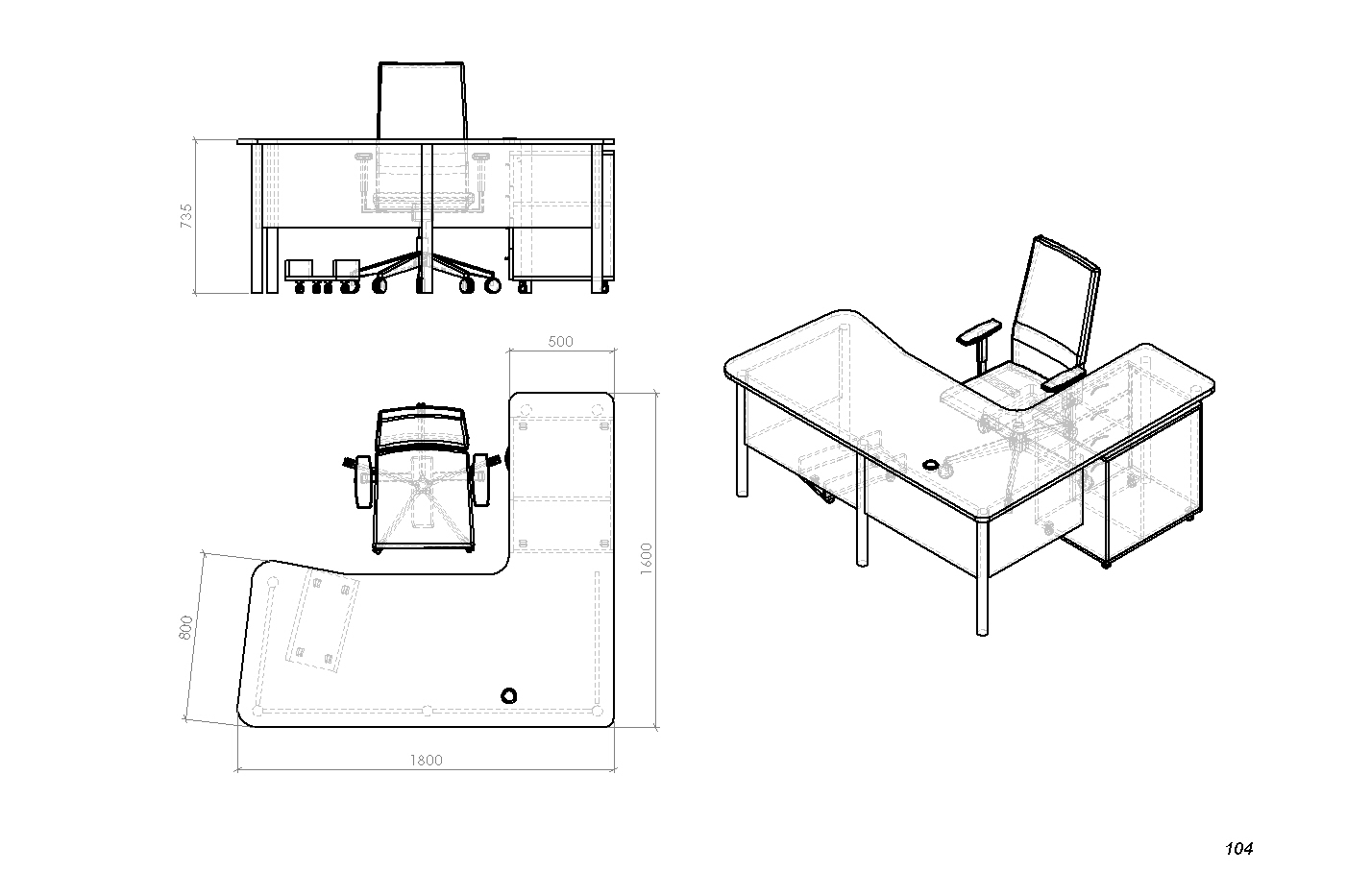 Telpa Nr. A103 – papildu darba vieta saskaņā ar esošajām darba vietām kabinetāMateriāls mēbeļu virsmām un korpusiem: dižskābardis R R5113 C  vai ekvivalents pēc dekora. Rokturi-reliņi, matēta nerūsējoša tērauda, urbumu starpcentru attālums 160 mm, artikula nr. 7018031( DK veikals) vai ekvivalents pēc dizaina, materiāla, izmēra.Telpa Nr. A103 – papildu darba vieta saskaņā ar esošajām darba vietām kabinetāMateriāls mēbeļu virsmām un korpusiem: dižskābardis R R5113 C  vai ekvivalents pēc dekora. Rokturi-reliņi, matēta nerūsējoša tērauda, urbumu starpcentru attālums 160 mm, artikula nr. 7018031( DK veikals) vai ekvivalents pēc dizaina, materiāla, izmēra.Telpa Nr. A103 – papildu darba vieta saskaņā ar esošajām darba vietām kabinetāMateriāls mēbeļu virsmām un korpusiem: dižskābardis R R5113 C  vai ekvivalents pēc dekora. Rokturi-reliņi, matēta nerūsējoša tērauda, urbumu starpcentru attālums 160 mm, artikula nr. 7018031( DK veikals) vai ekvivalents pēc dizaina, materiāla, izmēra.1.Darba vieta (skat. galda izvietojumu)izmēri galdam (mm): Pl=1800 * 1600; Dz 800; H= no 640- 840mm; rakstāmgalda virsma: 25mm lamināts, ar 2mm ABS maliņu dekora tonī; galdam atbalsta kājas (artikula nr. 311046 DK veikals) vai ekvivalenta pēc dizaina, materiāla un regulēšanas izmēriem;priekšpaneļi galdam: perforēta tērauda loksne (10*10mm perforācijai) iestrādāta 12*12mm metāla caurules rāmī, kas pēc konfigurācijas kopē galda frontālo un sānu daļu, krāsots ar pulverkrāsu RAL 9006 tonī. Priekšpaneļus  paredzēts stiprināt starp galda kājām. Priekšpaneļa H=400mm; galda  virsmā vadu lūka,  D=60mm, lūkas nosegs – bēšs (izgriezt uz vietas, darbavietas montāžas laikā)zem galda virsmas paredzēt no perforēta metāla liektu  atbalsta kanālu vadiem, kanāla L=1300mm, kanāls paredzēts stiprināt zem galda. kanāls krāsots ar metāla pulverkrāsu, tonis RAL 9006.1 gab.2.Atvilktņu bloksizmēri (mm): Pl 650*Dz 500*H 680; atvilktņu bloks ar 4 atvilktnēm un ar vaļēju sānu daļu un ar vienu plauktu, kuram ir iespējams mainīt starpplauktu attālumu; vadotnes atvilktnēm - pilnā izvilkuma tandēma vadotne, riteņi atvilktņu blokam: plastmasas, D=40mm;korpusa biezums 16 mm, visas maliņas aplīmētas ar 2 mm ABS dekora tonī; atvilktņu bloku paredzēt montēt ar ekscentra savilcējskrūvēm, kuras nav redzamas no ārpuses.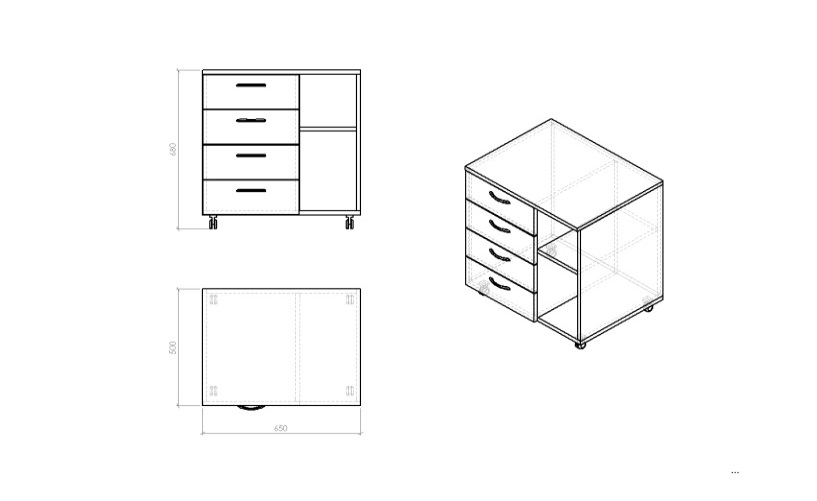 1 gab.3.Procesora turētājskorpusa biezums 16 mm, visas maliņas aplīmētas ar 2 mm ABS dekora tonī; izmēri procesora turētājam: Pl = 250; Dz = 450;riteņi procesora turētājam: plastmasas, D=40mm.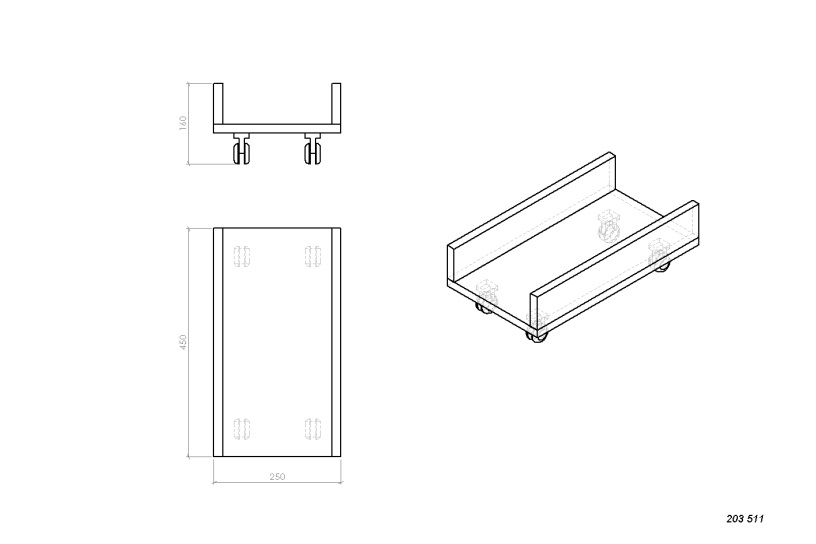 1 gab.Telpa Nr. A511 Materiāls mēbeļu virsmām un korpusiem: dekors Ozols Lindberg R 4223  (Attēls R) vai ekvivalents pēc dekora. Rokturi-reliņi, matēta nerūsējoša tērauda, urbumu starpcentru attālums 160 mm, artikula nr. 7018031( DK veikals) vai ekvivalents pēc dizaina, materiāla, izmēra. Eņģes BLUM CLIP TOP vai ekvivalents.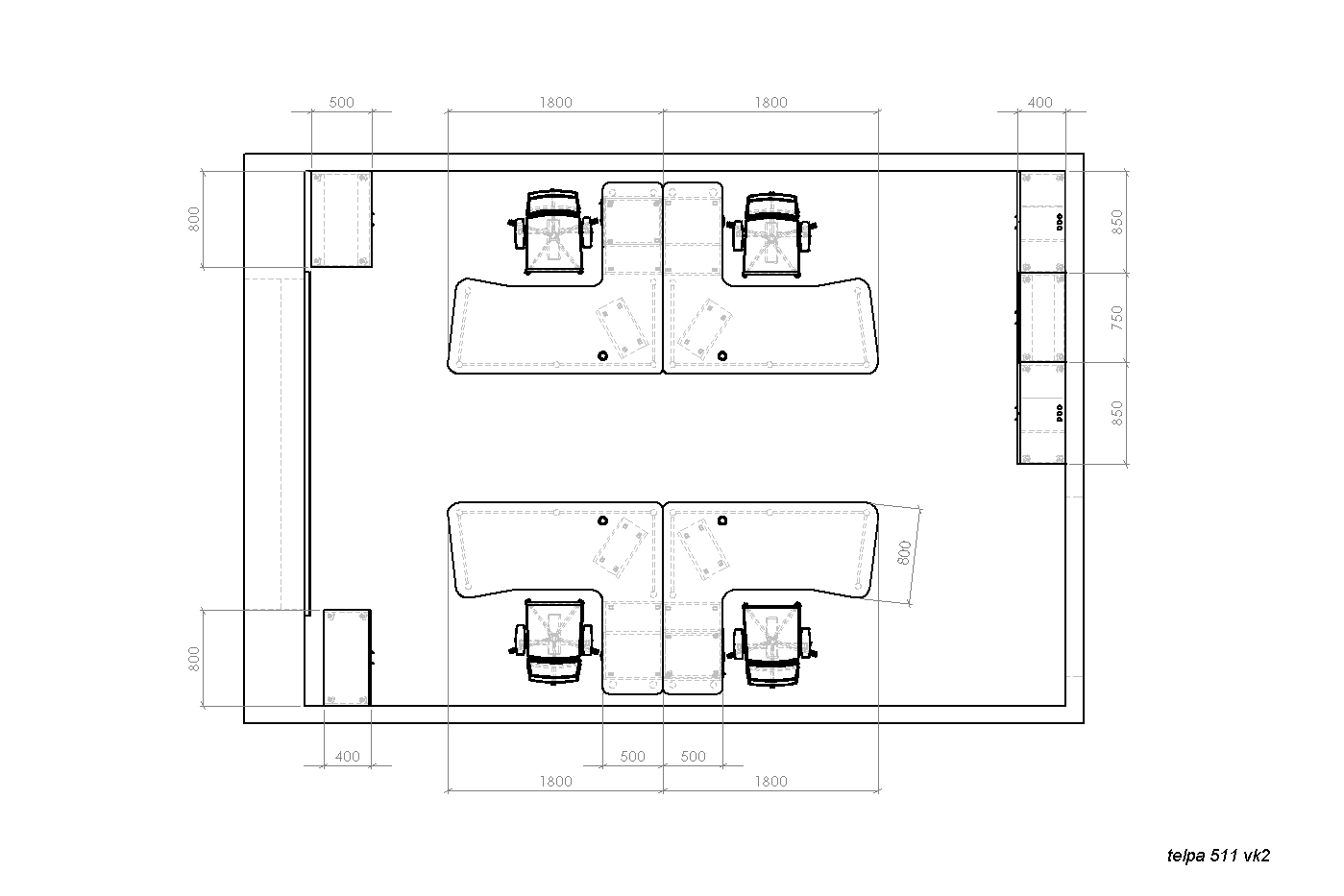 Telpa Nr. A511 Materiāls mēbeļu virsmām un korpusiem: dekors Ozols Lindberg R 4223  (Attēls R) vai ekvivalents pēc dekora. Rokturi-reliņi, matēta nerūsējoša tērauda, urbumu starpcentru attālums 160 mm, artikula nr. 7018031( DK veikals) vai ekvivalents pēc dizaina, materiāla, izmēra. Eņģes BLUM CLIP TOP vai ekvivalents.Telpa Nr. A511 Materiāls mēbeļu virsmām un korpusiem: dekors Ozols Lindberg R 4223  (Attēls R) vai ekvivalents pēc dekora. Rokturi-reliņi, matēta nerūsējoša tērauda, urbumu starpcentru attālums 160 mm, artikula nr. 7018031( DK veikals) vai ekvivalents pēc dizaina, materiāla, izmēra. Eņģes BLUM CLIP TOP vai ekvivalents.Telpa Nr. A511 Materiāls mēbeļu virsmām un korpusiem: dekors Ozols Lindberg R 4223  (Attēls R) vai ekvivalents pēc dekora. Rokturi-reliņi, matēta nerūsējoša tērauda, urbumu starpcentru attālums 160 mm, artikula nr. 7018031( DK veikals) vai ekvivalents pēc dizaina, materiāla, izmēra. Eņģes BLUM CLIP TOP vai ekvivalents.4.Atvilktņu bloks (dažādās pusēs atvilktnes)izmēri (mm): Pl 650*Dz 500*H 680; atvilktņu bloks ar 4 atvilktnēm;vadotnes atvilktnēm - pilnā izvilkuma tandēma vadotne, centrālā atslēga;riteņi atvilktņu blokam: plastmasas, D=40mm;ar vaļēju sānu daļu un ar vienu plauktu, kuram ir iespējams mainīt starpplauktu attālumu; korpusa biezums 16 mm, visas maliņas aplīmētas ar 2 mm ABS dekora tonī; atvilktņu bloku paredzēt montēt ar ekscentra savilcējskrūvēm, kuras nav redzamas no ārpuses.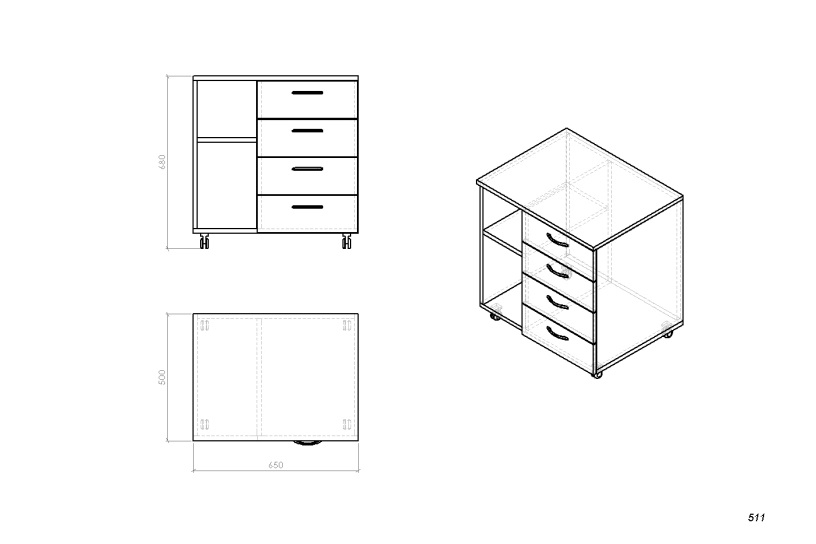 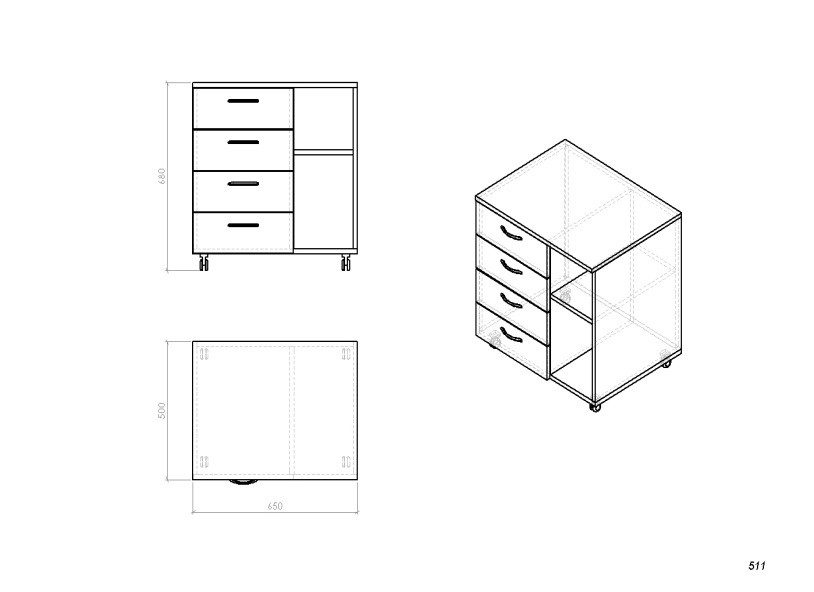 2 gab.un2 gab. 5.Procesora turētājskorpusa biezums 16 mm, visas maliņas aplīmētas ar 2 mm ABS dekora tonī; izmēri procesora turētājam: Pl = 250; Dz = 450;riteņi procesora turētājam: plastmasas, D=40mm.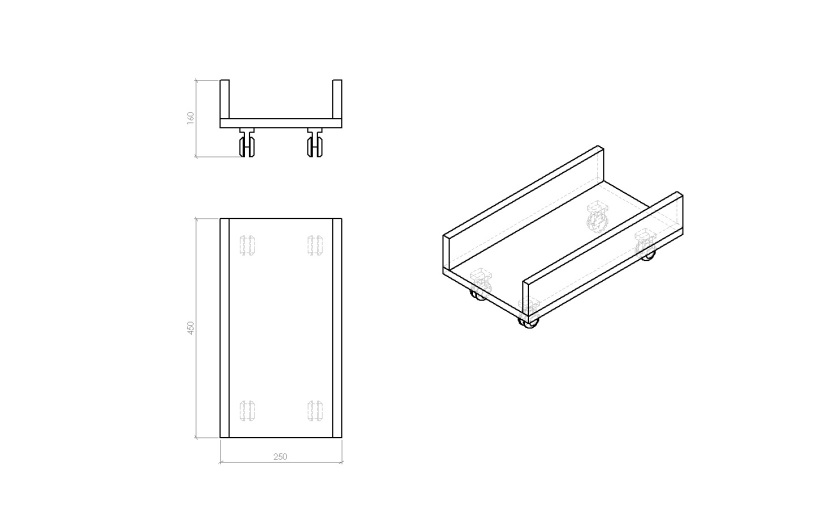 4 gab.6.Dokumentu skapis izmēri (mm): Pl 750*Dz 400*H 1940; materiāls korpusam un apakšējām fasādēm: 16mm lamināts ar 2mm ABS maliņu dekora tonī;materiāls mugursienai: 3mm krēmkrāsas HDF.materiāls augšējām durvīm: matēts 4mm biezs stikls, malas pulētas;aiz durvīm 16mm biezi lamināta plaukti, paredzēti A4 formāta mapju glabāšanai. Plauktu starpplauktu attālumam ir jābūt ar iespēju regulēt +/_ 64mm intervālā;atbalsta kājas skapim: matētas, alumīnija, apaļas D=50mm, H=100mm (kods: na11c00/100RN pēc DK veikals) vai ekvivalenta pēc dizaina, materiāla un izmēra.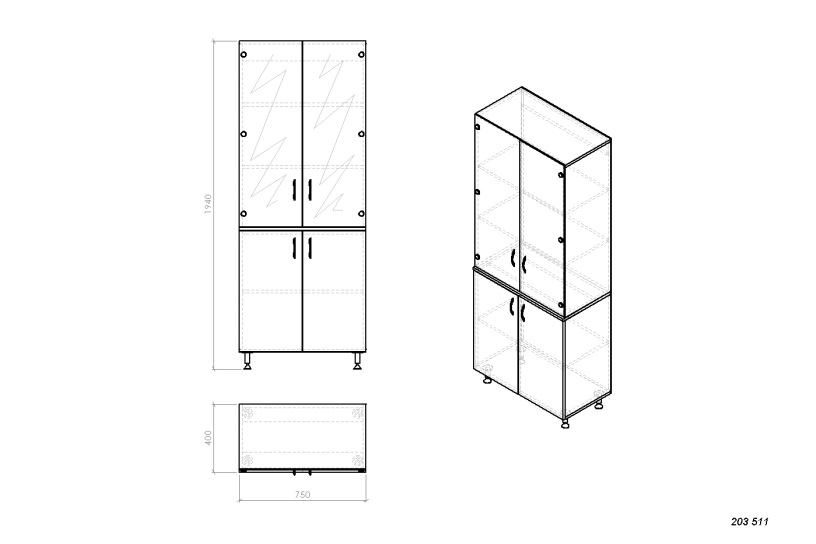 1 gab.7.Drēbju skapisizmēri (mm): Pl 850*Dz 400*H 1940; aiz durvīm paredzēt plauktu cepurēm un metāla drēbju stangu un spoguli;skapja vienā pusē 4 plaukti; skapja korpusa biezums 16 mm, cietā mugura un augšējā un apakšējā virsmā iestrādātas plastmasas ventilācijas restes diametrs 65mm (artikuls 571.03.125 pēc DK veikals) vai ekvivalenta pēc dizaina, materiāla un izmēra;visas maliņas aplīmētas ar 2 mm ABS dekora tonī; ekscentra savilcējskrūves, kuras nav redzamas no ārpuses;atbalsta kājas skapim: matētas, alumīnija, apaļas D=50mm, H=100mm (artikuls na11c00/100RN pēc DK veikals) vai ekvivalenta pēc dizaina, materiāla un izmēra.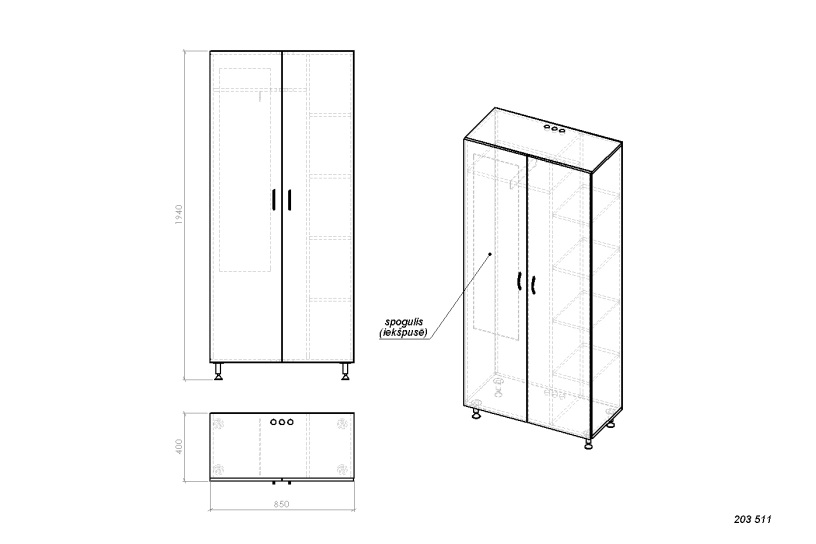 2 gab.8.Dokumentu skapis izmēri (mm): Pl 800*Dz 400*H 1940; materiāls korpusam un apakšējām fasādēm: 16mm lamināts ar 2mm ABS maliņu dekora tonī;materiāls mugursienai: 3mm krēmkrāsas HDF.aiz durvīm 16mm biezi lamināta plaukti, paredzēti A4 formāta mapju glabāšanai. Plauktu starpplauktu attālumam ir jābūt ar iespēju regulēt +/_ 64mm intervālā;atbalsta kājas skapim: matētas, alumīnija, apaļas D=50mm, H=100mm (artikuls na11c00/100RN pēc DK veikals) vai ekvivalenta pēc dizaina, materiāla un izmēra.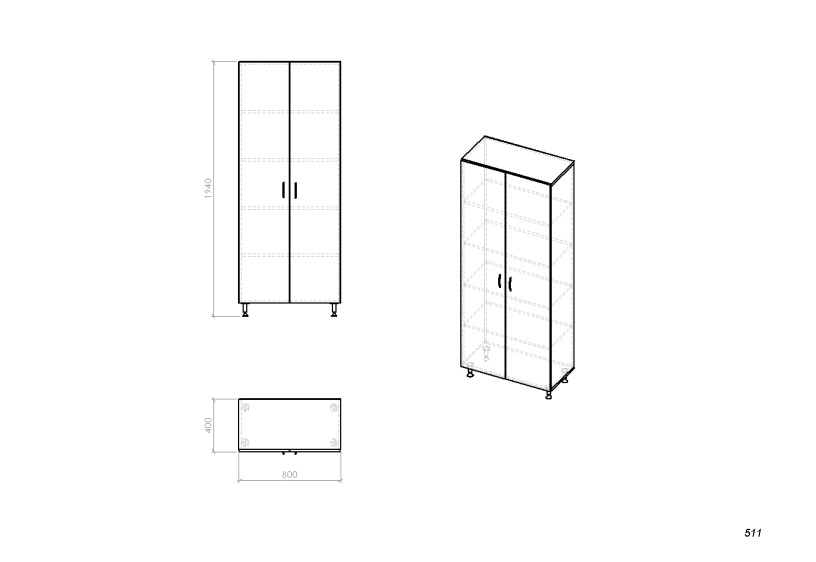 1 gab.9.Dokumentu skapis printerimizmēri (mm): Pl 800*Dz 500*H 680; materiāls korpusam un apakšējām fasādēm: 16mm lamināts ar 2mm ABS maliņu dekora tonī;divas durvis aiz kurām viens plaukts ar regulējamu augstumu +/_ 64mm intervālā;materiāls mugursienai: 3mm krēmkrāsas HDF.atbalsta kājas skapim: matētas, alumīnija, apaļas D=50mm, H=100mm (artikuls: na11c00/100RN pēc DK veikals) vai ekvivalenta pēc dizaina, materiāla un izmēra.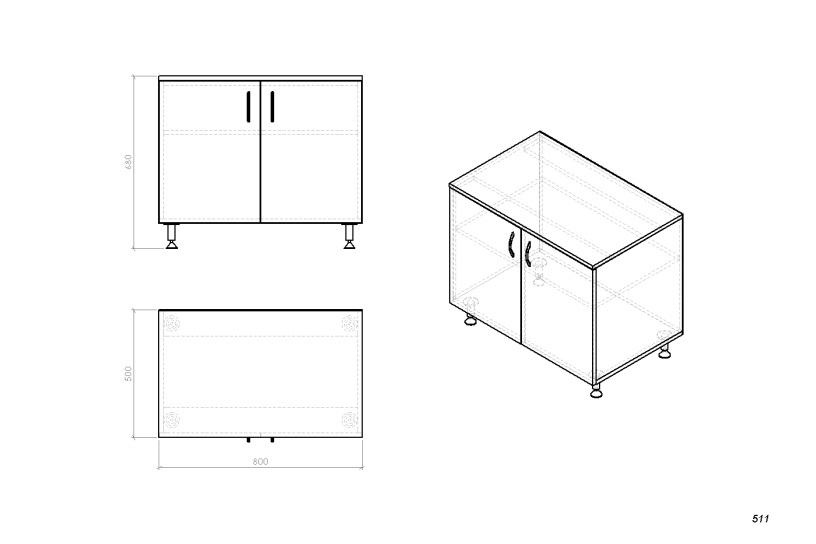 10.Darba vieta (skat. darba vietu izvietojumu plānā – galdiem kreisā un labā puse);izmēri galdam (mm): Pl=1800 * 1600; Dz 800; H= no 640- 840mm; materiāls rakstāmgalda virsmai: 25mm lamināts ar 2mm ABS maliņu; galdam atbalsta kājas (artikuls 311046 DK veikals) vai ekvivalenta pēc dizaina, materiāla un regulēšanas izmēriem;priekšpaneļi galdam: perforēta tērauda loksne (10*10 mm perforācijai) iestrādāta 12*12mm metāla caurules rāmī, kas pēc konfigurācijas kopē galda frontālo un sānu daļas, krāsots ar pulverkrāsu RAL 9006 tonī. Priekšpaneļus  paredzēts stiprināt starp galda kājām. Priekšpaneļa H=400mm;galda  virsmā vadu lūka,  D=60mm, lūkas nosegs – bēšs (izgriezt montāžas laikā!);plaukts klaviatūrai un pelei, izmēri (mm): 700 * 400, uz lodīšu, pilna izvilkuma vadotnēm, kas nodrošina plaukta neizkrišanu izvilktā stāvoklī; biezumā 16 mm, visas maliņas aplīmētas ar 2 mm ABS dekora tonī; zem galda virsmas paredzēt no perforēta metāla atbalsta kanālu vadiem, kanāla L=1300mm, kanāls paredzēts stiprināt zem galda, kanāls krāsots ar metāla pulverkrāsu, tonis RAL 9006.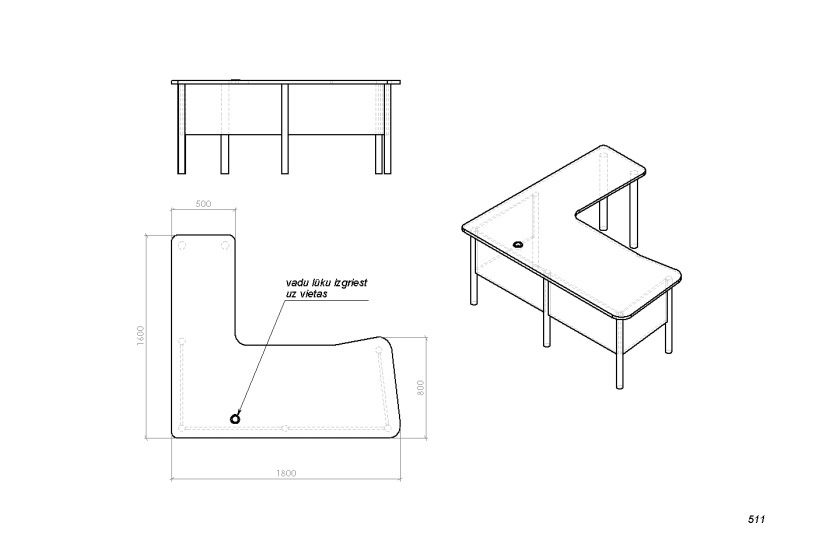 4 gab.Telpa Nr. A203Materiāls mēbeļu virsmām un korpusiem: dekors Ozols Lindberg R 4223  (Attēls R) vai ekvivalents pēc dekora. Rokturi-reliņi, matēta nerūsējoša tērauda, urbumu starpcentru attālums 160 mm, artikula nr. 7018031( DK veikals) vai ekvivalents pēc dizaina, materiāla, izmēra. Eņģes BLUM CLIP TOP vai ekvivalents.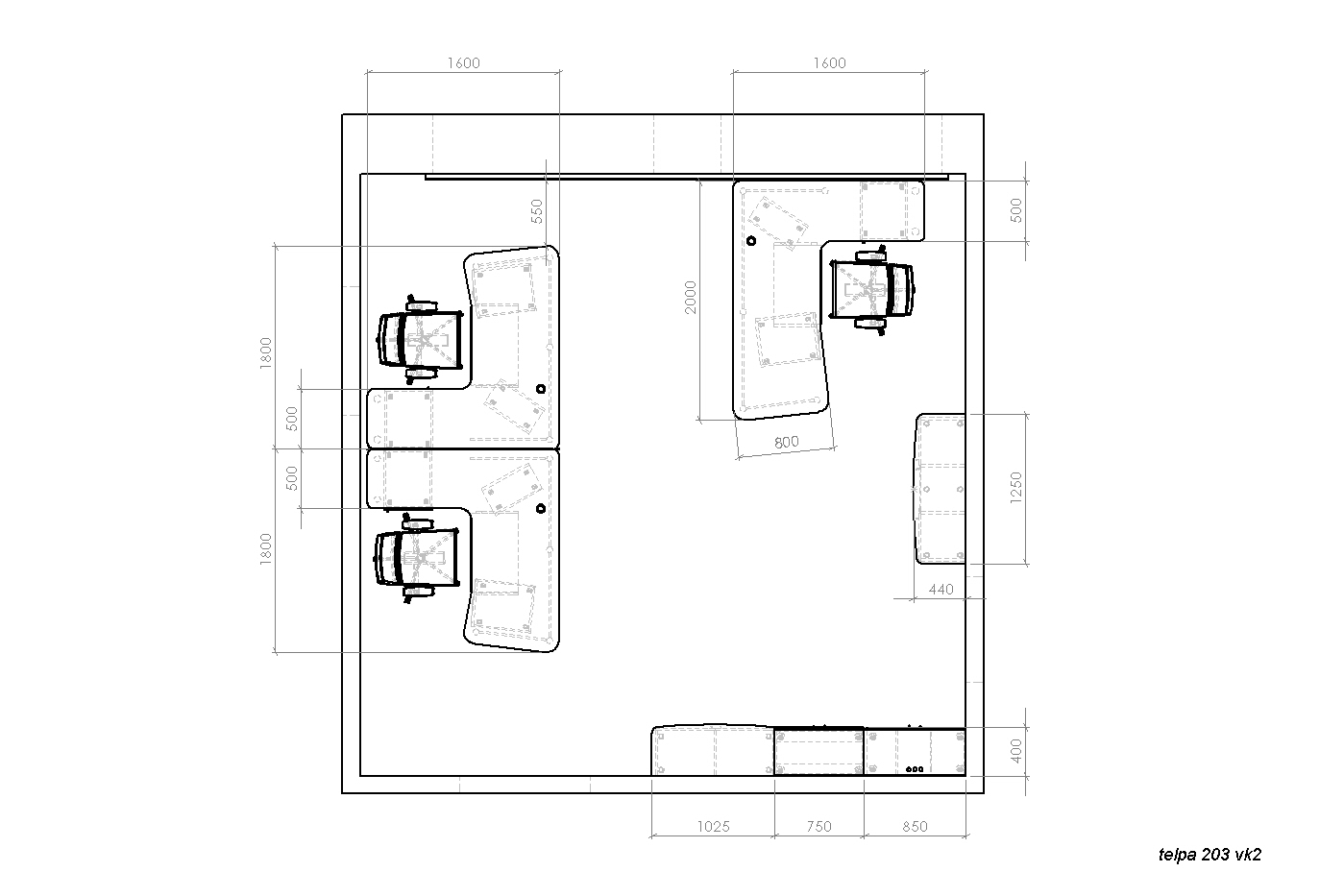 Telpa Nr. A203Materiāls mēbeļu virsmām un korpusiem: dekors Ozols Lindberg R 4223  (Attēls R) vai ekvivalents pēc dekora. Rokturi-reliņi, matēta nerūsējoša tērauda, urbumu starpcentru attālums 160 mm, artikula nr. 7018031( DK veikals) vai ekvivalents pēc dizaina, materiāla, izmēra. Eņģes BLUM CLIP TOP vai ekvivalents.Telpa Nr. A203Materiāls mēbeļu virsmām un korpusiem: dekors Ozols Lindberg R 4223  (Attēls R) vai ekvivalents pēc dekora. Rokturi-reliņi, matēta nerūsējoša tērauda, urbumu starpcentru attālums 160 mm, artikula nr. 7018031( DK veikals) vai ekvivalents pēc dizaina, materiāla, izmēra. Eņģes BLUM CLIP TOP vai ekvivalents.Telpa Nr. A203Materiāls mēbeļu virsmām un korpusiem: dekors Ozols Lindberg R 4223  (Attēls R) vai ekvivalents pēc dekora. Rokturi-reliņi, matēta nerūsējoša tērauda, urbumu starpcentru attālums 160 mm, artikula nr. 7018031( DK veikals) vai ekvivalents pēc dizaina, materiāla, izmēra. Eņģes BLUM CLIP TOP vai ekvivalents.11.Darba vieta (skat. darba vietu izvietojumu plānā – galdiem kreisā un labā puse);izmēri galdam (mm): Pl=1700 * 1600; Dz 800; H= no 640- 840mm; materiāls rakstāmgalda virsmai: 25mm lamināts ar 2mm ABS maliņu; galdam atbalsta kājas (artikuls nr. 311046 DK veikals) vai ekvivalenta pēc dizaina, materiāla un regulēšanas izmēriem;priekšpaneļi galdam: perforēta tērauda loksne (10*10 mm perforācijai) iestrādāta 12*12mm metāla caurules rāmī, kas pēc konfigurācijas kopē galda frontālo un sānu daļas, krāsots ar pulverkrāsu RAL 9006 tonī. Priekšpaneļus  paredzēts stiprināt starp galda kājām. Priekšpaneļa H=400mm;galda  virsmā vadu lūka,  D=60mm, lūkas nosegs – bēšs (izgriezt montāžas laikā!);plaukts klaviatūrai un pelei, izmēri (mm): 700 * 400, uz lodīšu, pilna izvilkuma vadotnēm, kas nodrošina plaukta neizkrišanu izvilktā stāvoklī; biezumā 16 mm, visas maliņas aplīmētas ar 2 mm ABS dekora tonī; zem galda virsmas paredzēt no perforēta metāla atbalsta kanālu vadiem, kanāla L=1300mm, kanāls paredzēts stiprināt zem galda, kanāls krāsots ar metāla pulverkrāsu, tonis RAL 9006.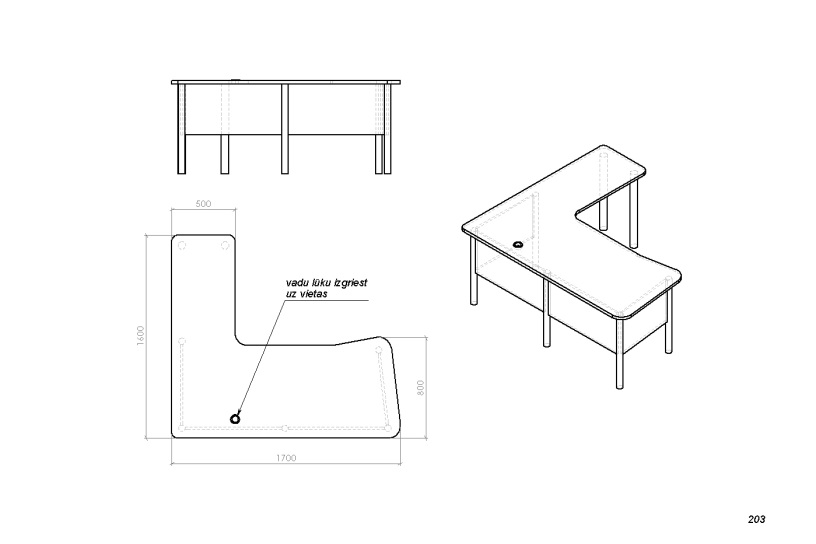 2 gab.12.Darba vietaizmēri galdam (mm): Pl=2000 * 1600; Dz 800; H= no 640- 840mm; materiāls rakstāmgalda virsmai: 25mm lamināts ar 2mm ABS maliņu; galdam atbalsta kājas (artikuls 311046 DK veikals) vai ekvivalenta pēc dizaina, materiāla un regulēšanas izmēriem;priekšpaneļi galdam: perforēta tērauda loksne (10*10 mm perforācijai) iestrādāta 12*12mm metāla caurules rāmī, kas pēc konfigurācijas kopē galda frontālo un sānu daļas, krāsots ar pulverkrāsu RAL 9006 tonī. Priekšpaneļus  paredzēts stiprināt starp galda kājām. Priekšpaneļa H=400mm;galda  virsmā vadu lūka,  D=60mm, lūkas nosegs – bēšs (izgriezt montāžas laikā!);plaukts klaviatūrai un pelei, izmēri (mm): 700 * 400, uz lodīšu, pilna izvilkuma vadotnēm, kas nodrošina plaukta neizkrišanu izvilktā stāvoklī; biezumā 16 mm, visas maliņas aplīmētas ar 2 mm ABS dekora tonī; zem galda virsmas paredzēt no perforēta metāla atbalsta kanālu vadiem, kanāla L=1300mm, kanāls paredzēts stiprināt zem galda, kanāls krāsots ar metāla pulverkrāsu, tonis RAL 9006.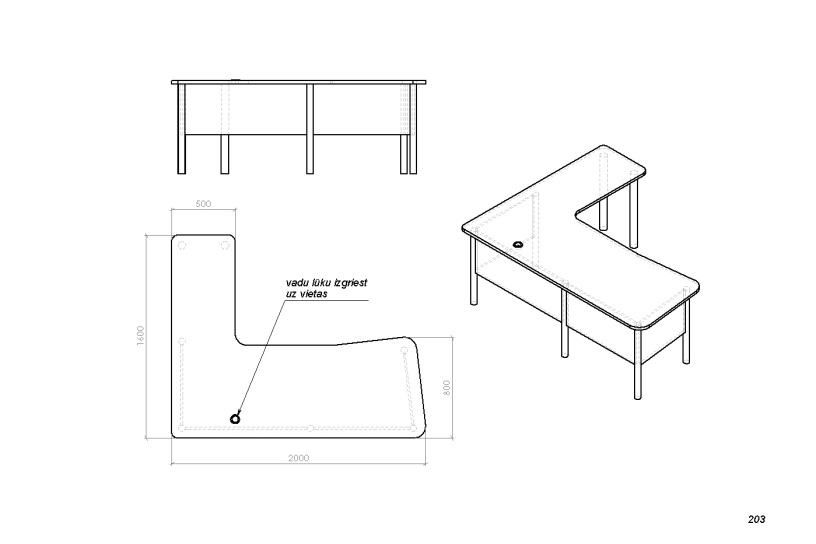 1 gab.13.Atvilktņu bloksizmēri (mm): Pl 400*Dz 500*H 600; atvilktņu bloks ar 4 atvilktnēm;vadotnes atvilktnēm - pilnā izvilkuma tandēma vadotne; korpusa biezums 16 mm, visas maliņas aplīmētas ar 2 mm ABS dekora tonī; riteņi atvilktņu blokam: plastmasas, D=40mm; montāžai paredzēt ekscentra savilcējskrūves, kuras nav redzamas no ārpuses.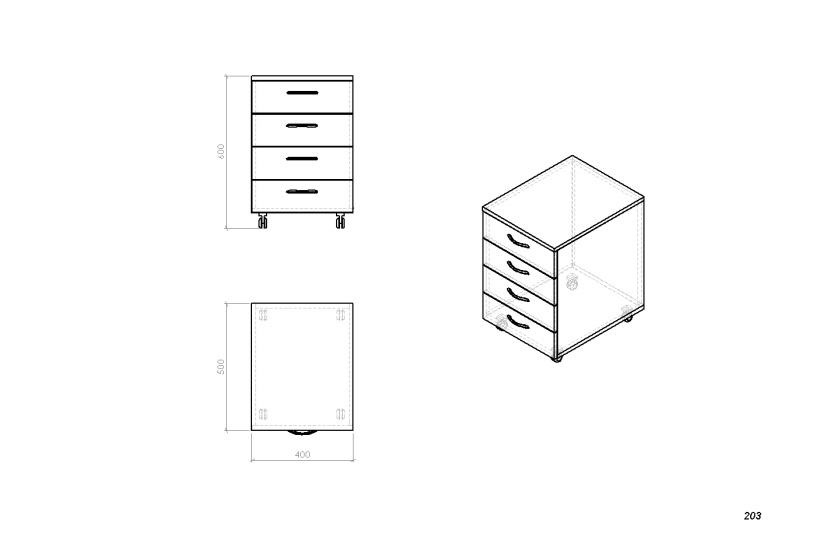 3 gab.14.Atvilktņu bloks izmēri (mm): Pl 400*Dz 500*H 600; ar durvi aiz kuras viens plaukts ar regulējamu augstumu +/_ 64mm intervālā;korpusa biezums 16 mm, visas maliņas aplīmētas ar 2 mm ABS dekora tonī; riteņi atvilktņu blokam: plastmasas, D=40mm; montāžai paredzēt ekscentra savilcējskrūves, kuras nav redzamas no ārpuses.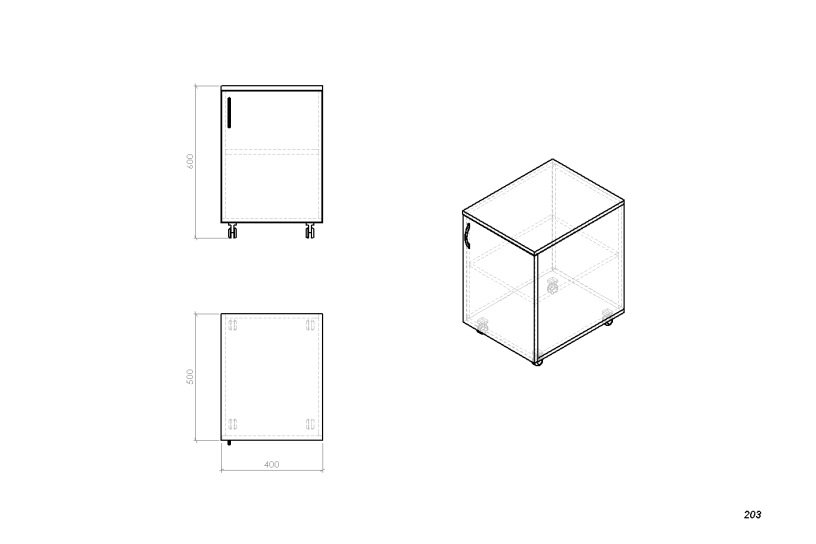 3 gab.15.Starpsiena16mm bieza no materiāla saskaņots ar darba galda virsmu, stiprināta virs galda;izmēri (mm): Pl=1600 * 300;stiprinājumus paredzēt stiprināt no galda apakšas, lai netiktu bojāta darba virsma, ja starpsiena tiek noņemta.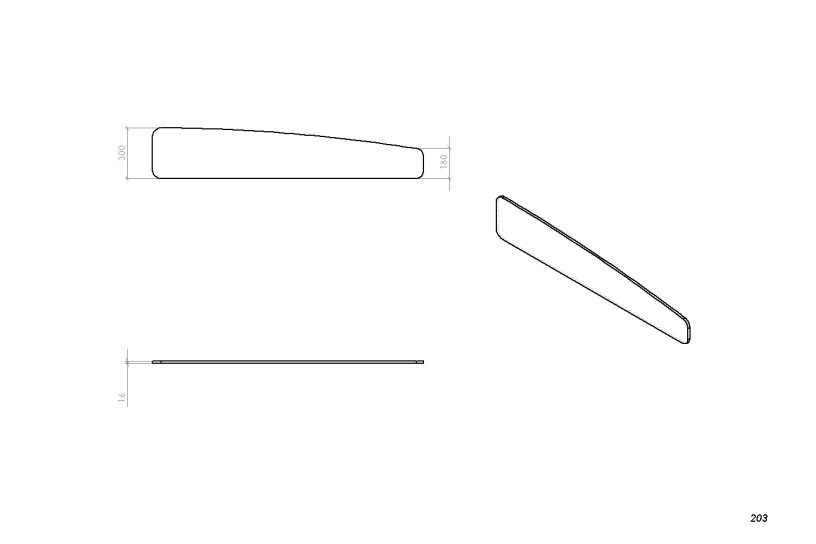 16.Procesora turētājsuz riteņiem, korpusa biezums 16 mm;visas maliņas aplīmētas ar 2 mm ABS dekora tonī; montāžai paredzēt ekscentra savilcējskrūves, kuras nav redzamas no ārpuses. 3 gab.17.Drēbju skapisizmēri (mm): Pl 850*Dz 400*H 1940; aiz durvīm paredzēt plauktu cepurēm un metāla drēbju stangu un spoguli;skapja vienā pusē 4 plaukti; skapja korpusa biezums 16 mm, cietā mugura un augšējā un apakšējā virsmā iestrādātas plastmasas ventilācijas restes diametrs 65mm (artikuls 571.03.125 pēc DK veikals) vai ekvivalenta pēc dizaina, materiāla un izmēra;visas maliņas aplīmētas ar 2 mm ABS dekora tonī; ekscentra savilcējskrūves, kuras nav redzamas no ārpuses;atbalsta kājas skapim: matētas, alumīnija, apaļas D=50mm, H=100mm (artikuls na11c00/100RN pēc DK veikals) vai ekvivalenta pēc dizaina, materiāla un izmēra.1 gab.18.Dokumentu skapis izmēri (mm): Pl 750*Dz 400*H 1940; materiāls korpusam un apakšējām fasādēm: 16mm lamināts ar 2mm ABS maliņu dekora tonī;materiāls mugursienai: 3mm krēmkrāsas HDF.materiāls augšējām durvīm: matēts 4mm biezs stikls, malas pulētas;aiz durvīm 16mm biezi lamināta plaukti, paredzēti A4 formāta mapju glabāšanai. Plauktu starpplauktu attālumam ir jābūt ar iespēju regulēt +/_ 64mm intervālā;atbalsta kājas skapim: matētas, alumīnija, apaļas D=50mm, H=100mm (artikuls na11c00/100RN pēc DK veikals) vai ekvivalenta pēc dizaina, materiāla un izmēra.1 gab.19.Dokumentu skapisar 3 durvīm, no kurām vidējām  4 mm biezs matēts stikls ar pulētām malām; izmēri (mm): Pl 1250*Dz 440*H 860; materiāls korpusam un fasādēm: 16mm lamināts ar 2mm ABS maliņu dekora tonī;materiāls virsmai: 25mm lamināts ar 2mm ABS maliņu dekora tonī; materiāls mugursienai: 3mm krēmkrāsas HDF;materiāls vidējām durvīm: aiz durvīm plaukti, paredzēti A4 formāta mapju glabāšanai. Plauktu starpplauktu attālumam ir jābūt ar iespēju regulēt +/_ 64mm intervālā;atbalsta kājas skapim: matētas, alumīnija, apaļas D=50mm, H=100mm (artikuls na11c00/100RN pēc DK veikals) vai ekvivalenta pēc dizaina, materiāla un izmēra.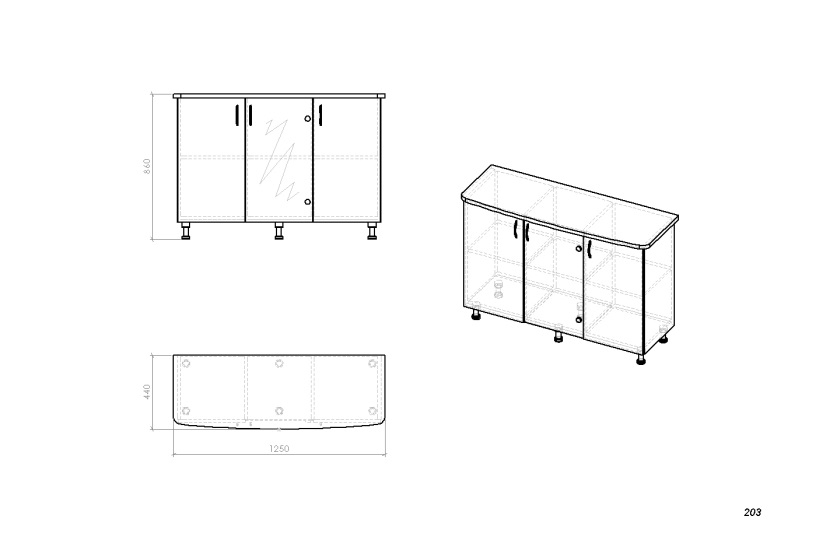 1 gab.20.Dokumentu skapisizmēri (mm): Pl 1025*Dz 430*H 860; materiāls korpusam un fasādēm: 16mm lamināts ar 2mm ABS maliņu dekora tonī;materiāls virsmai: 25mm lamināts ar 2mm ABS maliņu dekora tonī; materiāls mugursienai: 3mm krēmkrāsas HDF;aiz durvīm plaukts, paredzēts A4 formāta mapju glabāšanai. Plauktu starpplauktu attālumam ir jābūt ar iespēju regulēt +/_ 64mm intervālā;atbalsta kājas skapim: matētas, alumīnija, apaļas D=50mm, H=100mm (artikuls na11c00/100RN pēc DK veikals) vai ekvivalenta pēc dizaina, materiāla un izmēra.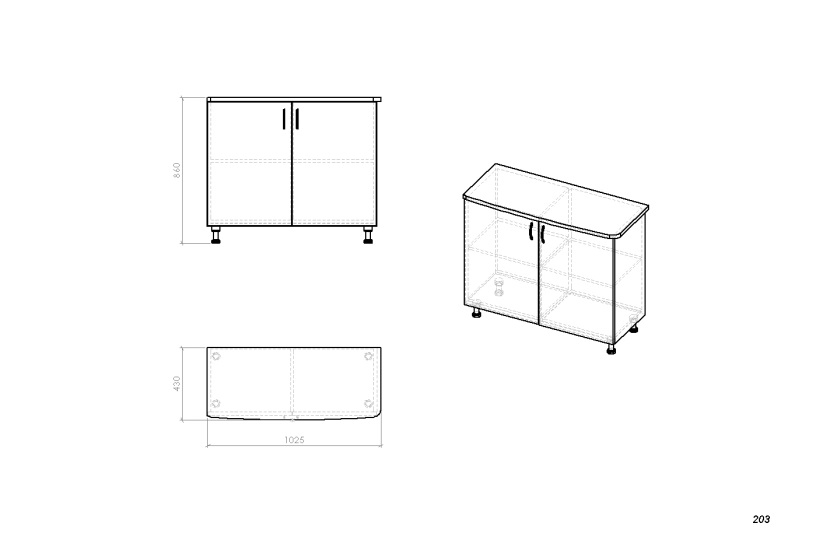 1 gab.21.Durvis esošam dokumentu skapim ar vaļējiem plauktiem A202 kabinetā(esošā skapja materiālu, un rokturus skatīt foto)izmēri (mm): Pl 598* H 1200; materiāls: 18mm lamināts materiāls Sarkankoks Togo R5646.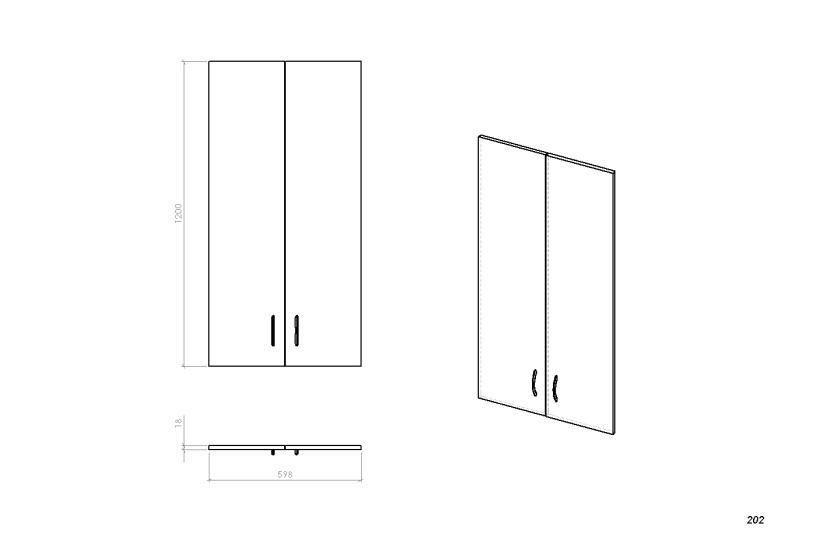 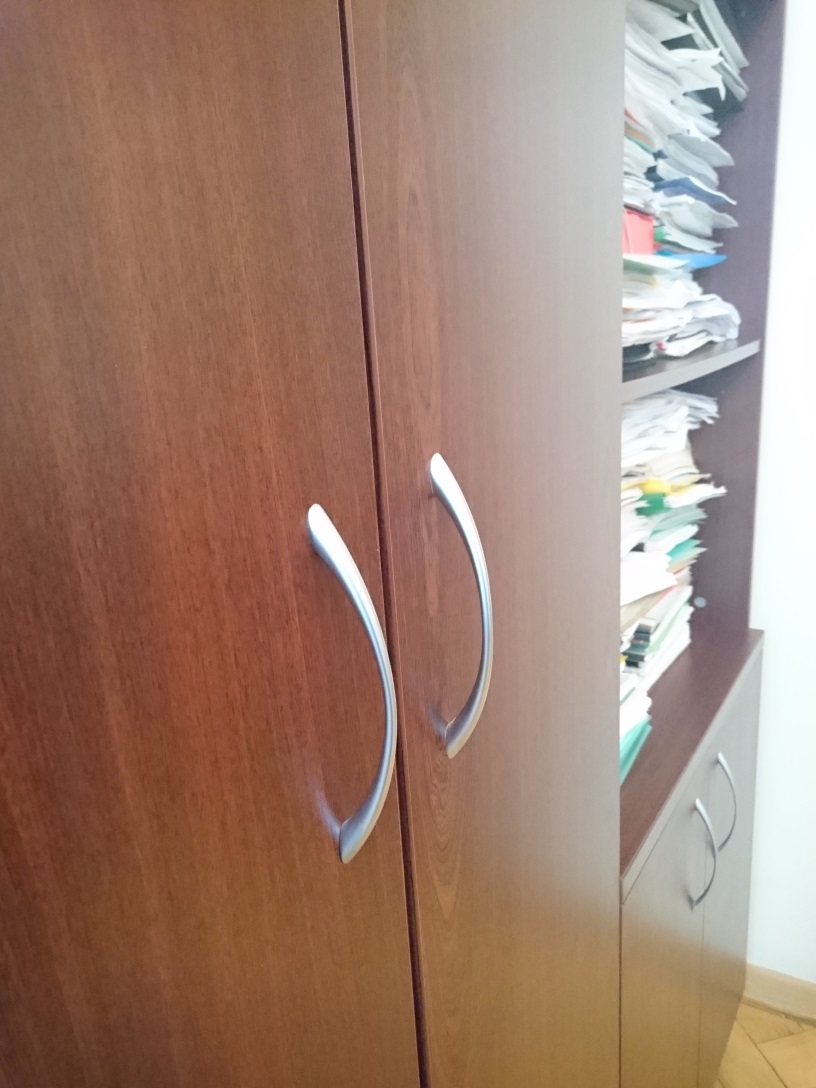 22.Procesora turētājsdekora materiāls Alksnis R4647 (Attēls R) vai ekvivalents pēc dekora.uz riteņiem, korpusa biezums 16 mm;visas maliņas aplīmētas ar 2 mm ABS dekora tonī; montāžai paredzēt ekscentra savilcējskrūves, kuras nav redzamas no ārpuses. 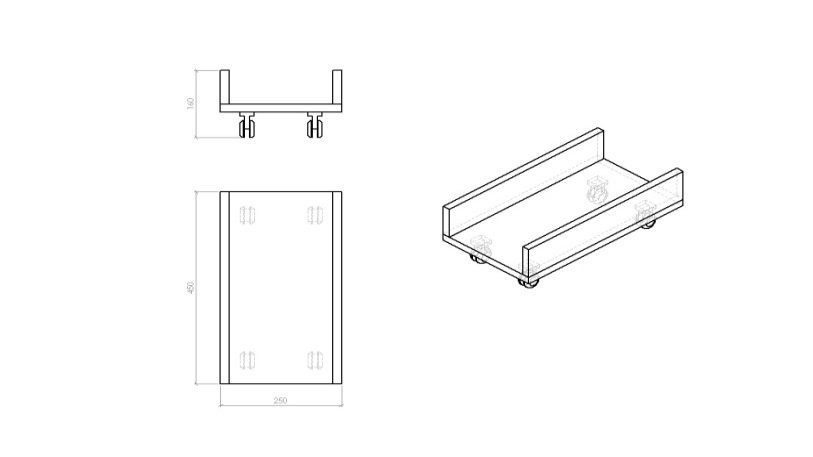 2 gab.23.Procesora turētājsdekora materiāls melns U2200 (Attēls R) vai ekvivalents pēc dekora;uz riteņiem, korpusa biezums 16 mm;visas maliņas aplīmētas ar 2 mm ABS dekora tonī; montāžai paredzēt ekscentra savilcējskrūves, kuras nav redzamas no ārpuses. 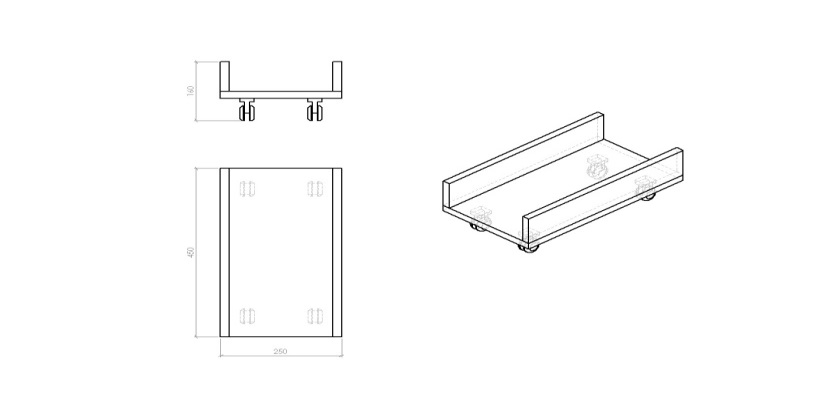 2 gab.Pretendenta vadītāja ( pilnvarotās personas) paraksts, paraksta atšifrējumsTelpas Nr.,specifikācijas Nr.,mēbeļu nosaukums,SkaitsCena EURbez PVN(vienai vienībai)Summa EURbez PVNTelpa A1031.Darba vieta1Telpa A1032.Atvilktņu bloks1Telpa A1033.Procesora turētājs1Telpa A5114.Atvilktņu bloks4Telpa A203; A5115.;16Procesora turētājs7Telpa A203; A5116.; 18.Dokumentu skapis2Telpa  A203; A511.7.;17.Drēbju skapis3Telpa A5118.Dokumentu skapis1Telpa A5119.Dokumentu skapis printerim1Telpa A51110.Darba vieta4Telpa A20311.Darba vieta2Telpa A20312.Darba vieta1Telpa A20313.Atvilktņu bloks3Telpa A20314.Atvilktņu bloks3Telpa A20315.Starpsiena1Telpa A20319.Dokumentu skapis1Telpa A20320.Dokumentu skapis1Telpa A20221.Durvis esošam dokumentu skapim122.Procesora turētājs223.Procesora turētājs2Esošo mēbeļu demontāža un utilizācija--KOPĀ bez PVN21% PVNKopējā piedāvājuma summaPretendenta vadītāja ( pilnvarotās personas) paraksts, paraksta atšifrējumsN.p.k.Projekta īss aprakstsPasūtītāja nosaukums, adrese, kontaktpersona, tālrunisProjekta apjomsEUR (bez PVN)4.Pretendenta vadītāja ( pilnvarotās personas) paraksts, paraksta atšifrējumsValsts kaseSmilšu ielā 1, Rīgā, LV-1919	Konts: LV06TREL2130051005000Banka/Iestāde: Valsts kaseBanka: TRELLV22